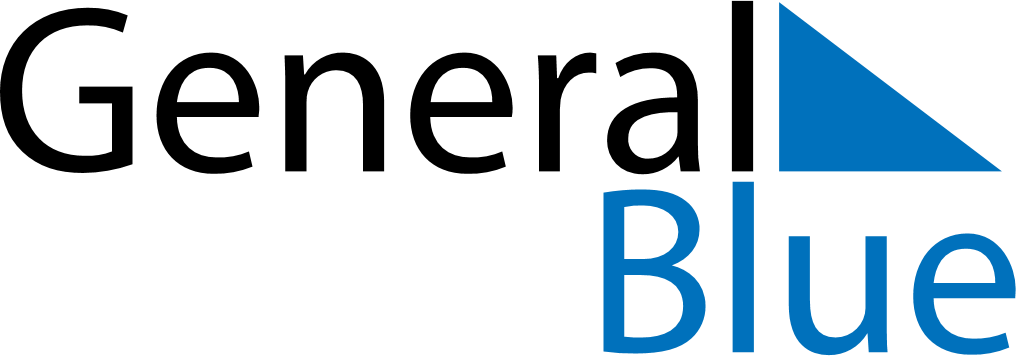 March 2029March 2029March 2029March 2029JapanJapanJapanMondayTuesdayWednesdayThursdayFridaySaturdaySaturdaySunday123345678910101112131415161717181920212223242425Spring Equinox Day26272829303131